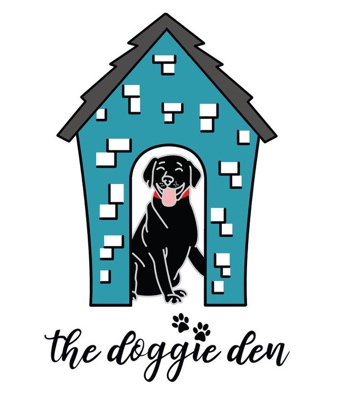 CUSTOMER INFORMATION FORMOwner Name _______________________________________ Date: _____________________________ Address:___________________________________________________ City: ____________________ Zip:__________ Email Address __________________________________________________________ Telephone: (home) _______________________ (cell)_______________________ (work)________________________ Place of Employment______________________________________ How did you hear about us? _________________________________________________________________________ Pet #1 Name _______________________________________ Age ________ Sex M or F Weight ______Breed _________________________________Color _________________ Birth Date ________________ Spayed __ Neutered __ Neither __ Pet #2 Name _____________________________________Age ________ Sex M or F Weight ________ Breed _________________________________Color _________________ Birth Date ________________ Spayed __ Neutered __ Neither __ Pet #3 Name ______________________________________Age ________ Sex M or F Weight ________ Breed ________________________________Color _________________  Birth Date ________________ Spayed __ Neutered __ Neither __ Pet #4 Name ____________________________________  Age ________ Sex M or F Weight ________ Breed _________________________________Color _________________ Birth Date ________________ Spayed __ Neutered __ Neither __ Emergency Contact Information: Name(s) _____________________________________________________________________________________ Telephone Number(s) ______________________________________________________________________ Relationship to Owner ______________________________________________________________________ Persons authorized to pick up my pet(s) ___________________________________________________________ Veterinarian Clinic __________________________________________ Phone_________________________________ * Proof of current vaccinations (DHLPP/DHPP, Rabies, and Bordetella) is required for all dogs